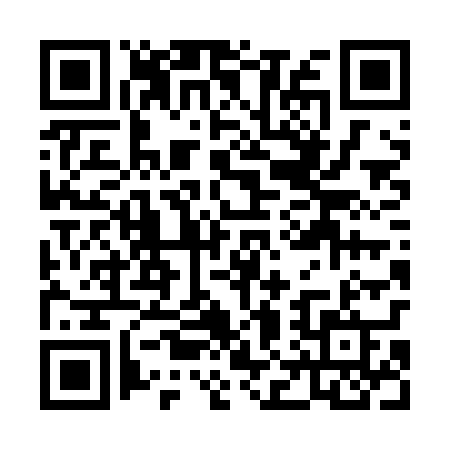 Ramadan times for Plachoty, PolandMon 11 Mar 2024 - Wed 10 Apr 2024High Latitude Method: Angle Based RulePrayer Calculation Method: Muslim World LeagueAsar Calculation Method: HanafiPrayer times provided by https://www.salahtimes.comDateDayFajrSuhurSunriseDhuhrAsrIftarMaghribIsha11Mon4:104:106:0711:533:435:415:417:3012Tue4:084:086:0411:533:455:435:437:3213Wed4:054:056:0211:533:465:445:447:3414Thu4:024:025:5911:523:485:465:467:3615Fri4:004:005:5711:523:495:485:487:3816Sat3:573:575:5511:523:515:505:507:4017Sun3:543:545:5211:513:525:525:527:4218Mon3:523:525:5011:513:545:545:547:4519Tue3:493:495:4711:513:555:555:557:4720Wed3:463:465:4511:513:575:575:577:4921Thu3:433:435:4311:503:585:595:597:5122Fri3:413:415:4011:503:596:016:017:5323Sat3:383:385:3811:504:016:036:037:5524Sun3:353:355:3511:494:026:056:057:5825Mon3:323:325:3311:494:046:066:068:0026Tue3:293:295:3011:494:056:086:088:0227Wed3:263:265:2811:484:066:106:108:0428Thu3:233:235:2611:484:086:126:128:0729Fri3:203:205:2311:484:096:146:148:0930Sat3:173:175:2111:484:116:156:158:1131Sun4:144:146:1812:475:127:177:179:141Mon4:114:116:1612:475:137:197:199:162Tue4:084:086:1412:475:157:217:219:183Wed4:054:056:1112:465:167:237:239:214Thu4:024:026:0912:465:177:247:249:235Fri3:593:596:0612:465:187:267:269:266Sat3:563:566:0412:465:207:287:289:287Sun3:533:536:0212:455:217:307:309:318Mon3:493:495:5912:455:227:327:329:339Tue3:463:465:5712:455:247:337:339:3610Wed3:433:435:5512:445:257:357:359:39